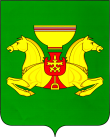 Об итогах реализации Муниципальной программы «Защита населения и  территорийАскизского района от чрезвычайных ситуаций,обеспечение пожарной безопасности и безопасностилюдей на водных объектах (2017 – 2021 годы)»           Рассмотрев представленную информацию об итогах реализации Муниципальной программы «Защита населения и  территорий Аскизского района от чрезвычайных ситуаций, обеспечение пожарной безопасности и безопасности людей на водных объектах (2017 – 2021 годы)», руководствуясь статьями 35 и 40 Устава муниципального образования Аскизский район от  20.12.2005, Администрация Аскизского района Республики Хакасия постановляет:           1. Утвердить отчёт реализации Муниципальной программы «Защита населения и  территорий Аскизского района от чрезвычайных ситуаций, обеспечение пожарной безопасности и безопасности людей на водных объектах (2017 – 2021 годы)».2. Разместить отчёт по реализации Муниципальной программы «Защита населения и  территорий Аскизского района от чрезвычайных ситуаций, обеспечение пожарной безопасности и безопасности людей на водных объектах (2017 – 2021 годы)» на официальном сайте Администрации Аскизского района в информационно-телекоммуникационной сети «Интернет». Глава Администрации                                                                       А.В.ЧелтыгмашевУтверждён  постановлением АдминистрацииАскизского района РеспубликиХакасияот «____» марта 2021 года № ______Отчёт                       о реализации Муниципальной программы«Защита населения и  территорий Аскизского района от чрезвычайных ситуаций, обеспечение пожарной безопасности и безопасности людей на водных объектах (2017 – 2021 годы)»Муниципальная программа «Защита населения и  территорий Аскизского района от чрезвычайных ситуаций, обеспечение пожарной безопасности и безопасности людей на водных объектах (2017 – 2021 годы)» (далее - МП), утверждена  постановлением Администрации Аскизского района Республики Хакасия от 30.12.2016 № 1336-п. Основные целями МП являются:- уменьшение количества населения, погибшего, травмированного и пострадавшего при чрезвычайных ситуациях, пожарах и происшествиях на водных объектах на территории муниципального образования Аскизский район;- уменьшение количества чрезвычайных ситуаций, пожаров и происшествий на водных объектах на территории муниципального образования Аскизский район.- повышение эффективности и оперативности принятия решений в условиях чрезвычайной ситуации. - повышение количества городских и сельских поселений Аскизского района с установленной системой оповещения.- повышение уровня оснащенности материально-техническими средствами Единой дежурно-диспетчерской службы муниципального образования Аскизский район.Объемы бюджетных ассигнований были распределены по годам следующим образом:2017 год – 443,67 тыс. рублей;2018 год – 9520,06 тыс. рублей;2019 год – 587,32 тыс. рублей;2020 год – 1573 тыс. рублей.Финансирование по годам:2017 год – 17,8 тыс. рублей;2018 год – 9383,2 тыс. рублей;2019 год – 436,2 тыс. рублей;2020 год – 1415,4 тыс. рублей;В 2017 году усовершенствованы системы оповещения и информирование населения при угрозе возникновения или при возникновении чрезвычайных ситуаций в ряде городских и сельских поселений Аскизского района. Например, совместно с Управлением ГО, ЧС и ПБ были установлены муниципальные системы оповещения в селах Балыкса и Бирикчуль, в рабочих посёлках Бискамжа и Вершина Тея. Данные населенные пункты подвержены угрозе перехода лесных пожаров.При плане 443,67 тысяч рублей, профинансировано 17,8 тысяч рублей.В 2018 году при плане 9520,06, профинансировано 9383,2 тысяч рублей.В 2019 году из бюджетов Республики Хакасия и муниципального образования Аскизский район профинансированы мероприятия на 436,2 тыс. рублей (при плане 587,32 тыс. рублей).В 2020 году из бюджетов Республики Хакасия и муниципального образования Аскизский район профинансированы мероприятия на 1415,4 тыс. рублей (при плане 1573,00 тыс. рублей).         Отчет по оценке эффективности реализации Муниципальной программы «Защита населения и  территорий Аскизского района от чрезвычайных ситуаций, обеспечение пожарной безопасности и безопасности людей на водных объектах»Уровень достигнутых значений целевых индикаторов по МП с 2017 по 2020 годыУОКоэффициент Финансового обеспечения МП:Оценка эффективности реализации МП:РОССИЙСКАЯ  ФЕДЕРАЦИЯАДМИНИСТРАЦИЯАСКИЗСКОГО  РАЙОНА РЕСПУБЛИКИ  ХАКАСИЯРОССИЙСКАЯ  ФЕДЕРАЦИЯАДМИНИСТРАЦИЯАСКИЗСКОГО  РАЙОНА РЕСПУБЛИКИ  ХАКАСИЯРОССИЯ  ФЕДЕРАЦИЯЗЫХАКАС  РЕСПУБЛИКАЗЫНЫНАСХЫС  АЙМАFЫНЫНУСТАF-ПАСТААРОССИЯ  ФЕДЕРАЦИЯЗЫХАКАС  РЕСПУБЛИКАЗЫНЫНАСХЫС  АЙМАFЫНЫНУСТАF-ПАСТАА  ПОСТАНОВЛЕНИЕ  ПОСТАНОВЛЕНИЕ  ПОСТАНОВЛЕНИЕот 24.03.2021с.Аскизс.Аскизс.Аскиз                              № 220-п 		№Наименование показателейЕд.изм.Плановое значение показателей на 2017-2020 гг..Фактическое значение показателей за 2017 – 2020 гг..Причины отклонений фактических значений показателей от плановых12    34561Муниципальной программы «Защита населения и  территорий Аскизского района от чрезвычайных ситуаций, обеспечение пожарной безопасности и безопасности людей на водных объектах (2017 – 2021 годы»1.1Объемы финансированияТыс.руб.12124,0511252,6